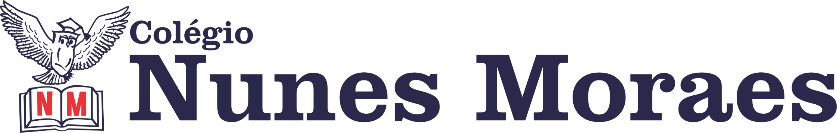 AGENDA DIÁRIA 4° ANO, 01 DE JUNHO.1ª AULA: CIÊNCIAS.Objeto de conhecimento: Capítulo 8. Fluxo de energia.Aprendizagens essenciais: Descrever e destacar semelhanças e diferenças entre o ciclo da matéria e o fluxo de energia entre os componentes vivos de um ecossistema (EF04CI05).Link da aula: https://youtu.be/2Vo2JcZ28R4 Atividades propostas: 01. Atividade de classe: Leitura e explicação das páginas 54 e 55. Resolução das páginas 52 e 53.02. Atividade de casa: Não haverá.2ª AULA: TEXTO.  Objeto de conhecimento: Capítulo 8. Texto a utilidade dos animais.Aprendizagens essenciais: Ler e compreender, planejar e produzir o gênero textual crônica, identificando-o como narrativa literária que possibilita a reflexão crítica sobre situações cotidianas (EF15LP05).Link da aula: https://youtu.be/qrk_yG_BLDs Atividades propostas: 01. Atividade de classe: Leitura do texto na página 57 e 58 e resolução das páginas 58 e 59.02. Atividade de casa: Não haverá.3ª AULA: MATEMÁTICA.Objeto do conhecimento: Capítulo 8. Grandezas e medidas.Aprendizagens essenciais: Reconhecer unidades usuais de medida de comprimento (metro, centímetro, milímetro e quilômetro), massa (grama e quilograma) e capacidade (litro e mililitro) (EF04MA20).Link da aula: https://youtu.be/9YgPpOLYZBk Atividades propostas: 01.Atividade de classe: Resolução das páginas 74 e 75.02.Atividade de casa: Caderno suplementares página 27. 4ª AULA:HISTÓRIA.Objeto do conhecimento: Capítulo 8.  A diversidade dos povos indígenas.Aprendizagens essenciais: Analisar diferentes fluxos populacionais e suas contribuições para a formação da sociedade brasileira (EF04HI01).Link da aula: https://youtu.be/xybdFuxy0Sg Atividades propostas:01-Atividade de classe: Leitura e resolução das páginas 46 ,47,48 e 49.02-Atividade de casa: Não haverá. OBSERVAÇÃO: ESTUDE PARA AVALIAÇÃO DE ARTES QUE SERÁ REALIZADA AMANHÃ.